Supplementary  InformationThe experimental and predicted by Thomas model breakthrough curves of  C and C-Bent.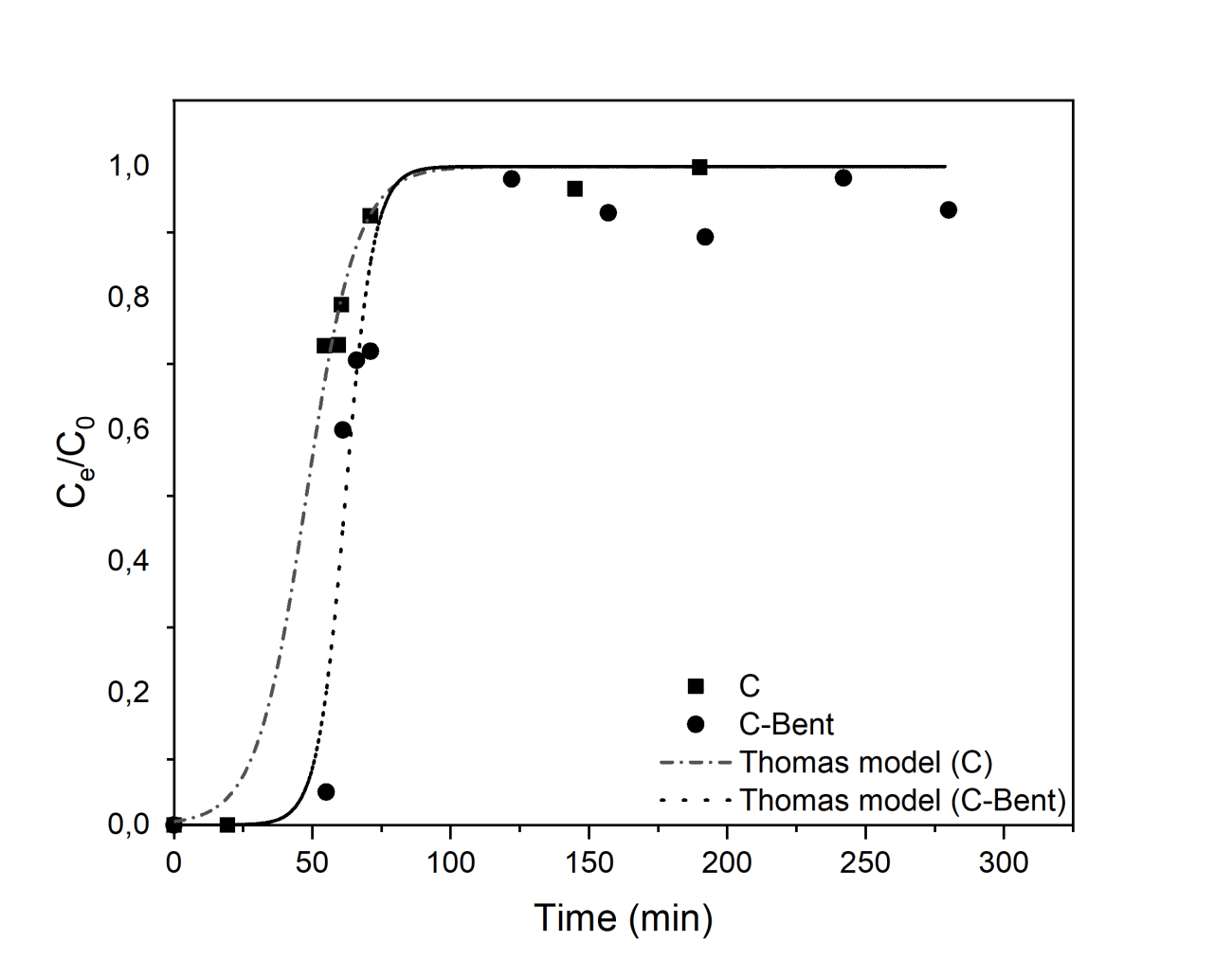 